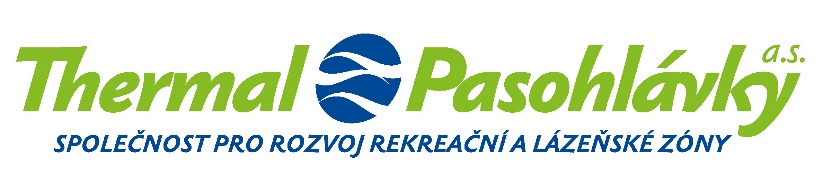 Společnost vedená u Krajského soudu v Brně, spisová značka B 4822Thermal Pasohlávky a.s.				adresát:Pasohlávky 1, 691 22 Pasohlávky				IČ: 27714608, DIČ: CZ27714608				bankovní spojení:					Československá obchodní banka, a.s.,č.ú.: 217106033/0300kancelář:Cejl 530/73, 602 00 Brno+420 541 654 102office@thermalpasohlavky.czwww.thermalpasohlavky.czdatum:	20.1.2020vyřizuje:	Ing. Jiří Blanář Vypracování technických standardů na část TZBV návaznosti na Vaši nabídku ze dne 20. 1. 2020 u Vás objednáváme vypracování technických standardů na část TZB (VZT, Chlazení, Vytápění, MaR, BMS, Plyn, Hospodaření se šedou vodou) pro vytvoření zadávací dokumentace k výběrovému řízení na zhotovitele stavby Sanatoria Pálava, dle podkladů, které byly zaslány mailem, nebo předány na osobním jednání.Celková cena za provedené práce nepřekročí cenu 124 000,- Kč bez DPH.Technické standardy budou předloženy objednateli k připomínkám do 3.4.2020, finální termín na dokončení technických standardů po připomínkách je 9.4.2020.S pozdravem,……………………………………...Thermal Pasohlávky a.s.předseda představenstvaIng. Martin Itterheim……………………………………...Thermal Pasohlávky a.s.člen představenstvaJUDr. Jiří OlivaAkceptace objednávky: …………………………………………..Zdeněk BoukalPower Energy Consulting s.r.o.